Es wird gekickert!!!!                  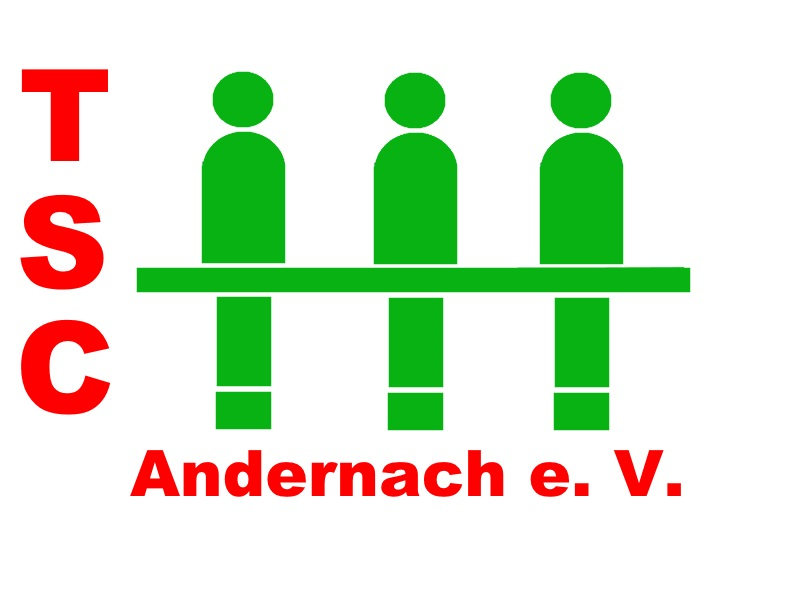 Mini-Challenger in AndernachSt. Thomas Realschule plusSalentinstraße 1a (Zufahrt von der Breite Straße)56626 AndernachWann? Am 31. März 2023Öffnung der Spielstätte ab 19:30 UhrTurnierbeginn um 20:00 UhrFolgende Tische stehen zur Verfügung:2 x Leonhart Tournament1 x Bonzini2 x Ullrich P4PGespielt wird Monster-DYP im Schweizer System mit 6 Vorrunden. Die K.O.-Runde wird ggf., je nach Anzahl der Teilnehmer, in zwei Gruppen unterteilt.Die Startgebühr beträgt 5,-- €. Davon werden 4,-- € wie folgt als Preisgeld für die Teilnehmer der Profirunde ausgeschüttet:Platz  =  40 %Platz  =  30 %Platz  =  20 %Platz  =  10 %Für Junioren ist die Teilnahme kostenlos. Sollte ein Junior einen mit einem Preisgeld dotierten Platz belegen, wird das Geld in die Jugendkasse eingezahlt.Kontakt für Voranmeldungen: tsc-andernach@gmx.de